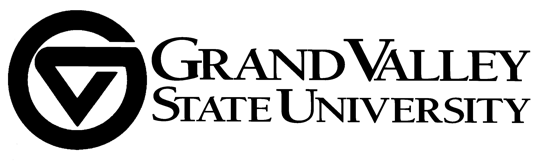 Faculty Personnel Policy CommitteeAGENDAFebruary 26 3001 Seidman Center3:00-5:00 PM1.  Approval of agenda (pg. 1)2.  Approval of  minutes of 1-12-20  (pgs. 2-4)3.  Chair’s report4.  Teaching Proposal (pgs. 5-12)5.  Teaching Proposal alternate language (pgs. 13-15)6.  Redacted comments (pgs. 16-30)